A T E N T A M E N T E“2022, Año del Cincuenta Aniversario del Instituto Tecnológico de Ciudad Guzmán” Ciudad Guzmán, Municipio de Zapotlán el grande, Jalisco. A la fecha de su presentación.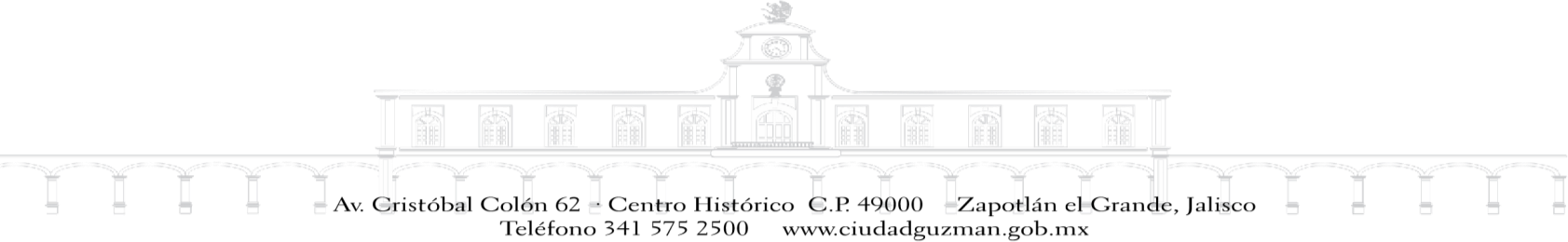 INFORME DETALLADO DE LA TERCERA SESIÓN ORDINARIA DE LA COMISIÓN EDILICIA PERMANENTE DE  DESARROLLO HUMANO, SALUD PÚBLICA E HIGIENE Y COMBATE A LAS ADICCIONES DEL H. AYUNTAMIENTO MUNICIPAL.Una vez declarado el quórum legal para poder desarrollar esta sesión, se llevará a cabo la elección y designación del Representante Titular y Suplente que integrarán el Consejo Municipal de Giros Restringidos sobre Venta y Consumo de Bebidas Alcohólicas en esta Administración 2021-2024. Si no existiera Asunto vario alguno, se clausurará, dando por concluidos los temas abordados.